Worksheet Week 2.Problem 1. The graph of a function f is given below. Use the graph to find the limits below. Specify if a limit does not exist or is infinite. 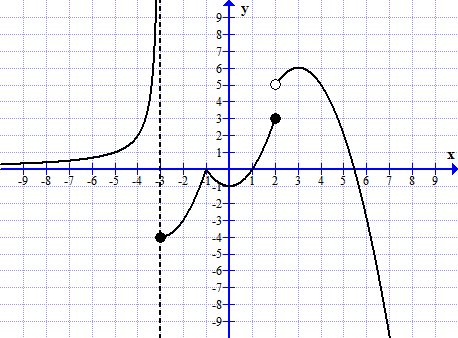 Problem 2. Sketch the graph of a function y = f(x)  which satisfies all of the following conditions:(i) the domain of f is (0, +∞);                      (ii) f(2) = f(4) = 0;(iii)  ;                                (iv)  ;(v)          and            ;(vi)  3.Problem 3. Compute each limit: